Муниципальное автономное дошкольное образовательное учреждение "Детский сад№103" г. Пермь"Особенности развития связной речи в дошкольном возрасте."консультацию для родителейподготовила учитель-логопед:Бакланова Евгения Вячеславовна	Под связной речью понимают смысловое развернутое высказывание, обеспечивающее общение и взаимопонимание.Связность, считал Л.С. Рубенштейн, это «адекватность речевого оформления мысли говорящего или пишущего с точки зрения её понятности для слушателя или читателя». Основная функция связной речи- коммуникативная.Функция связной речи осуществляется в двух направлениях : диалоги монолог.Диалогическая речь представляет собой особенно яркое проявление коммуникативной функции языка.Главной особенностью диалога является чередование говорения одного собеседника с прослушиванием и последующим говорением другого. Важно, что в диалоге собеседники всегда знают, о чем идет речь, и не нуждаются в развертывании мысли и высказывания.Монологическая речь - связное, логически последовательное высказывание, протекающее относительно долго во времени, не рассчитанное на немедленную реакцию слушателей.Она имеет несравненно сложное строение, выражает мысль одного человека, которая неизвестна слушателям. Поэтому высказывание содержит более полную формулировку информации, оно и более развернуто, требует длительного предварительного обдумывания.	Развитие обоих форм связной речи играет ведущую роль в процессе речевого развития ребенка и занимает центральное место в общей системе работы по развитию речи в детском саду.Психологи подчеркивают, что в связной речи отчетливо выступает тесная связь речевого и умственного воспитания детей.Связная речь выполняет важнейшие социальные  функции: помогает ребенку устанавливать связи с окружающими людьми, определяет и регулирует нормы поведения в обществе, является решающим условием для развития его личности.Особенности развития связной речи в дошкольном детстве.Подготовительный период развития речи, происходит на первом году жизни ребенка, в процессе непосредственно-эмоционального общения со взрослым.Понимание речи- начальный этап в развитии функций речи.Зарождается намеренность голосовой реакции, формируется речевой слух,. Произвольное произношение К концу первого – началу второго года жизниРебенок начинает использовать слова для обращения к взрослому;Появляются первые предложения из двух словПоявляются первые осмысленные слова;Речь выступает как средство познания и как средство установления контакта.На третьем году жизниБыстрыми темпами развивается как понимание речи, так и активная речь;Возрастает словарный запас;Усложняется структура предложенийДети начинают использовать самую простую диалогическую речьРечь  связана с непосредственным опытом детейДети 4-5 летАктивно вступаю в разговор, могут поддержать беседуПересказывают сказки и короткие рассказыСами рассказывают по игрушкам и картинкамУмеют формулировать вопросыРассказы в большинстве копируют образец взрослогоДети старшего дошкольного возрастаАктивно участвуют в разговоре, беседе;Полно и точно отвечают на вопросы, формулируют вопросы;Достаточно хорошо участвуют в диалогеМонологическая речь развивается: дети осваивают разные типы связных высказываний(описание, повествование, рассуждение) с опорой на наглядный материал и без опоры.Усложняется синтаксическая структура детских рассказов, увеличивается количество сложносочиненных и сложноподчиненных предложенийПрограмма детского сада предусматривает обучение диалогической и монологической речи. Работа по развитию диалогической речи направлена на формирование умений, необходимых для общения.Пять основных групп диалогических умений:Собственно речевые умения: вступать в общение, поддерживать и завершать общение, говорить выразительно.Умение речевого этикета: обращение, знакомство, приветствие, просьба и тд.Умение общаться: в паре, коллективе;Умение общаться для планирования совместных действий;Неречевые (невербальные) умения использование мимики, жестов Содержание требований к диалогической речи по возрастным группам.Ранний возрастДетей учат выражать просьбы и желания словом, отвечать на вопросы взрослых (кто это?, что делает? Какая?) Побуждают обращаться к взросломуМладший дошкольный возрастНеобходимо чтобы каждый малыш легко вступал в общение со взрослым и детьми, выражал свои мысли словами, понятно отвечал на вопросы, делился своими впечатлениями, прививать привычку пользовать речевым этикетом, здороваться, говорить спасибо, стимулировать попытки детей задавать вопросы (кто?, где? ,что делаешь, зачем?)Средний дошкольный возрастДетей приучают охотно вступать в общение со взрослыми и сверстниками, отвечать на вопросы и задавать их по поведу предметов, их качества, действий с ними; педагог поддерживает стремление рассказывать  о своих наблюдениях, переживаниях; педагог больше внимания уделяет качеству ответов детей: учит отвечать, как в краткой, так и в распространенной форме.Постепенно приучает детей к участию коллективной беседе, продолжается воспитание культуры общения детей: приветствовать знакомых и родных с применением разных форм речевого этикета.Старший дошкольный возрастСледует учить более точно отвечать на вопросы, отвечать на один и тот же вопрос по разному; закреплять умение участвовать в общей беседе, внимательно слушать собеседника, не перебивая его и не отвлекаясь; особое внимание следует уделить умению ребенка формулировать вопрос; следует поощрять разговоры детей по поводу вещей, не находящихся в поле зрения ребенка, содержательное общение детей по поводу игр, прочитанных книг, просмотренных кинофильмов.Дети на данном этапе должны овладеть речевым этикетом общения, через образец педагога.В детском саду детей обучают двум основным типам монологов – рассказу и пересказу.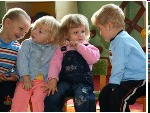 	Они отличаются друг от друга тем, что в первом случае ребенок отбирает содержание для высказывания и оформляет его самостоятельно, в во втором материалом для высказывания служит художественное произведениеПересказ- это осмысленное воспроизведение литературного образца в устной речи. При пересказе ребенок передает готовое авторское содержание и заимствует готовые речевые формы (словарь, грамматические конструкции, связки) Рассказ –это самостоятельное развернутое изложение ребенком определенного содержания. В методике традиционно термином «рассказ» принято обозначать самостоятельно созданные детьми монологи разного типа (описание, повествование, рассуждение)Особенности развития монологической речи в возрастных группахРанний возраст.Создаются предпосылки для развития монологической речи. Детей учат слышать и понимать доступные им по содержанию рассказы и сказки и повторять отдельные реплики и фразы. В двух фразах рассказывать по картине или об увиденном на улице.Вторая младшая.Детей учат пересказывать хорошо знакомые им сказки и рассказы, а также рассказывать по наглядному материалу (описание игрушки, рассказывание по картине с близким детскому опыту сюжету).Детей подводят к составлению коротких описаний игрушек и картин.Средняя группаДети пересказывают содержание сказок и рассказов не только знакомых, но и впервые услышанных. Рассказыванию по картине учатся сначала по вопросам воспитателя, затем самостоятельно стоить высказывания описательного и повествовательного рассказа.Необходимо обращать внимание на структурное оформление описаний и повествовании, дается представление о разных значениях рассказов («Однажды, «Как то раз») средствах связи между предложениями.Старшая группаДети связно, последовательно пересказывают литературные произведения без помощи воспитателя, выразительно передавая диалоги героев. По серии сюжетных картинок, по игрушкам учатся составлять повествовательные рассказы: указывать место и время действия, развивать сюжет, соблюдать композицию и последовательность изложения, а в рассказах по одной картине –придумывать последующие действия.Подготовительная к школе группаДетей учат строить разные типы текстов (описание,, повествование, рассуждение) с соблюдением их структуры, с использованием разных типов внутритекстовых связей.Усложняются задачи и содержание обучения рассказыванию по игрушкам и картинкам, на темы из личного опыта, творческому рассказыванию без наглядного материала. Дети сами анализируют и оценивают рассказы с точки зрения из содержания, структуры, связанности.Желаю творческих успехов в работе над развитие связной речи у детей!